TEHNISKĀ SPECIFIKĀCIJA Nr. TS 1603.001 v1Ķēdes zāģis (darbināms no elektrotīkla)Attēlam ir informatīvs raksturs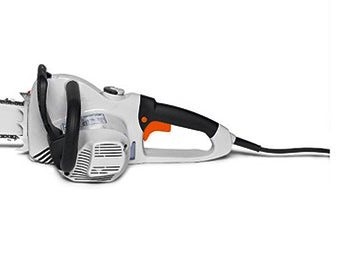 Nr.AprakstsMinimālā tehniskā prasībaPiedāvātās preces konkrētais tehniskais aprakstsAvotsPiezīmesVispārīgā informācijaRažotājs (nosaukums, atrašanās vieta)Norādīt informāciju1603.001 Ķēdes zāģis (darbināms no elektrotīkla) Tipa apzīmējums Preces marķēšanai pielietotais EAN kods, ja precei tāds ir piešķirtsNorādīt vērtībuNorādīt vai, izmantojot EAN kodu, ražotājs piedāvā iespēju saņemt digitālu tehnisko informāciju par preci (tips, ražotājs, tehniskie parametri, lietošanas instrukcija u.c.)Norādīt informācijuParauga piegādes laiks tehniskajai izvērtēšanai (pēc pieprasījuma), darba dienasNorādīt vērtībuStandartiAtbilstība Eiropas direktīvai 2014/30/ES par elektromagnētisko savietojamību.AtbilstEiropas direktīvai 2000/14/EK par dalībvalstu tiesību aktu tuvināšanu attiecībā uz trokšņa emisiju vidē no iekārtām, kas paredzētas izmantošanai ārpus telpāmAtbilstCE marķējums atbilstoši Eiropas direktīvai 2006/42/EK par mašīnām.AtbilstDokumentācijaPielikumā, kā atsevišķs fails iesniegts preces attēls, kurš atbilst sekojošām prasībām: ".jpg" vai “.jpeg” formātāizšķiršanas spēja ne mazāka par 2Mpixir iespēja redzēt  visu preci un izlasīt visus uzrakstus, marķējumus uz tāattēls nav papildināts ar reklāmuAtbilstOriģinālā lietošanas instrukcija sekojošās valodāsLV vai ENTehniskā informācijaNominālais spriegums 230V 50HzJauda ≥2,5 kWSvars (bez zāģēšanas aprīkojuma)≤ 6,5 kgSliedes garums ≥ 15”Skaņas jaudas līmenis ≤  108  dB(A)Kabeļa garums≥4mElektroniskā inerces ķēdes bremzeAtbilstĶēdes spriegošana sānos ar skrūvi AtbilstĶēdes zvaigznes piedziņa tieši no elektromotoraAtbilstPārslodzes aizsardzībaAtbilstSignāla lampa kas brīdina par pārkaršanuAtbilstĶēdes eļļas tvertne ar vizuālu līmeņa kontroles iespējuAtbilst